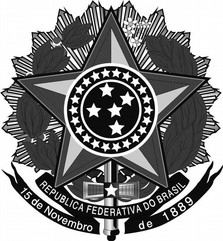 Ministério da EducaçãoSecretaria de Educação Profissional e TecnológicaInstituto Federal de Educação, Ciência e Tecnologia do Rio Grande do SulANEXO II 
AUTODECLARAÇÃO ÉTNICO-RACIAL (PRETO/ PARDO) 
PROCESSO SELETIVO SIMPLIFICADO – EDITAL N° 21/2021Eu,_____________________________________________________________________, inscrito no CPF nº ____________________________________, portador do documento de identidade nº _______________________________, DECLARO, para o fim específico de atendimento aos termos do presente Edital , que sou __________________________________. DECLARO, ainda, que os seguintes motivos justificam minha autodeclaração: ________________________________________________________________________________________________________________________________________________________________________________________________________________________________________________________________________________________________________________________________________Estou ciente de que na hipótese de constatação de declaração falsa, o candidato será eliminado do processo seletivo e, se houver sido contratado, ficará sujeito à anulação da sua contratação, após procedimento administrativo em que lhe sejam assegurados o contraditório e a ampla defesa, sem prejuízo de outras sanções cabíveis._____________________, _____ de ___________________ de 20_____.________________________________Assinatura do candidato